«УТВЕРЖДАЮ»Председатель Общероссийской общественной организации«Национальная система развития научной, творческойи инновационной деятельности молодежи России «Интеграция»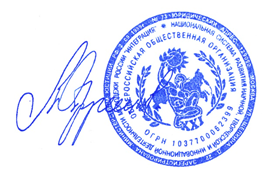 А.С. Обручников16 января 2019 годаПОЛОЖЕНИЕО ВСЕРОССИЙСКОМ ДЕТСКОМ КОНКУРСЕ НАУЧНО-ИССЛЕДОВАТЕЛЬСКИХ И ТВОРЧЕСКИХ РАБОТ«ПЕРВЫЕ ШАГИ В НАУКЕ»                                                              ВВЕДЕНИЕПрезидент Российской Федерации подписал Указ «О национальных целях и стратегических задачах развития Российской Федерации на период до 2024 года» от 7 мая 2018 г. № 204, предусматривающий осуществление прорывного научно-технологического и социально-экономического развития Российской Федерации, создание условий и возможностей для самореализации и раскрытия таланта каждого человека, формирование эффективной системы выявления, поддержки и развития способностей и талантов у детей и молодёжи, основанной на принципах справедливости, всеобщности и направленной на самоопределение и профессиональную ориентацию всех обучающихся, формирование целостной системы подготовки и профессионального роста научных и научно-педагогических кадров, обеспечивающей условия для осуществления молодыми учёными научных исследований и разработок, создания научных лабораторий и конкурентоспособных коллективов.На реализацию вышеупомянутого Указа, а также Концепции общенациональной системы выявления и развития молодых талантов, утвержденной Президентом Российской Федерации 03.04.2012 г. № Пр-827, Концепции развития дополнительного образования детей, утверждённой распоряжением Правительства Российской Федерации от 04.09.2014 г., «Стратегии развития воспитания в Российской Федерации на период до 2025 года», утверждённой распоряжением Правительства Российской Федерации от 29.05.2015 г. № 996-р и постановления Правительства Российской Федерации от 17.11.2015 г. № 1239 "Об утверждении Правил выявления детей, проявивших выдающиеся способности, сопровождения и мониторинга их дальнейшего развития" и направлен Всероссийский детский конкурс «Первые шаги в науке».ОТЛИЧИТЕЛЬНЫЕ ОСОБЕННОСТИ, ЦЕЛИ И ЗАДАЧИ КОНКУРСА1.1. Отличительной особенностью конкурса является участие не только профессиональных педагогических работников образовательных организаций в процессе воспитания и становления будущей элиты общества на основе вовлечения обучающихся в системе начального общего и среднего общего образования в учебно-исследовательскую, проектную и иную творческую деятельность, но и родителей детей – основным и неотъемлемым звеном педагогического и воспитательного процесса.  Благодаря такому подходу, основанному на базовых семейных ценностях, духовных и нравственных традициях, взаимоуважении и доверии друг к другу, стремлении к научным познаниям и совместным творческим усилиям возможно обеспечить наиболее гармоничное и полноценное развитие ребёнка, делающего первые, самые яркие и незабываемые первые шаги в познании окружающего мира. 1.2. Конкурс проводится в целях:- выявления детей, проявивших выдающиеся способности в научной, научно-исследовательской и иной творческой деятельности;- создания условий для формирования интереса обучающихся младшего и среднего возраста к познавательной, творческой, экспериментально-исследовательской, интеллектуальной деятельности;- пропаганды научных знаний и творческих достижений;- оказания поддержки талантливым детям в социальном и профессиональном самоопределении;- получения возможности представления результатов самостоятельной научной, исследовательской и иной творческой деятельности на конкурсных мероприятиях в форме докладов и научных статей (тезисов), доведения ее до широкого круга специалистов и до сверстников, желающих приобщиться к научной, исследовательской и творческой деятельности;- привлечения родителей, других родственников талантливых детей к процессу воспитания и образования, развития творческих способностей и лидерских качеств обучающихся;- подведения итогов участия научных руководителей, педагогов-наставников и родителей в становлении молодой научной смены, оказание им организационной и методической поддержки.ОРГАНИЗАТОРЫ КОНКУРСА2.1. Учредителем Всероссийского детского конкурса научно-исследовательских и творческих работ «Первые шаги в науке» (далее конкурс) является Общероссийская общественная организация «Национальная система развития научной, творческой и инновационной деятельности молодежи России «Интеграция». Конкурс учреждён в . и проводится ежегодно при содействии органов государственной власти, образовательных организаций высшего образования, других лиц.2.2. В состав учредителей и организаторов конкурса могут войти: федеральные органы государственного управления и подведомственные им организации, государственные органы управления субъектов Российской Федерации и подведомственные им учреждения; предприятия; образовательные организации высшего и профессионального образования.2.3. Учредители конкурса создают Оргкомитет и экспертные советы для рассмотрения и оценки представляемых работ. Персональный состав Оргкомитета и экспертных советов утверждается учредителями при объявлении очередного мероприятия.2.4. Общее руководство и контроль за проведением конкурса осуществляет Оргкомитет.Персональный состав Оргкомитета утверждается решением учредителя (ей). 2.5. Оргкомитет конкурса осуществляет:- взаимодействие с федеральными и региональными органами государственного управления;-  поиск и привлечение к организации конкурса поддерживающих организаций из числа министерств и ведомств Российской Федерации, научных фондов, образовательных организаций высшего и профессионального образования, научных, научно-популярных и других средств массовой информации;- руководство комплексом мероприятий по проведению заочного (первого) тура, прием работ на экспертизу и отбор участников для приглашения на очный (второй) тура конкурса;-  разработку программы и регламента работы очного тура конкурса;- организацию доставки участников, экспертов и гостей к месту проведения очного тура конкурса;- формирование экспертных советов, координацию и контроль их работы при проведении заочного и очного туров конкурса;- обеспечение оргтехникой для работы секций и других мероприятий;- подготовку педагогического форума для научных руководителей конкурсных работ и родителей;- издание информационных материалов и сборников научных работ;- утверждение сметы расходов и размера целевых взносов;- награждение участников-победителей конкурса, призёров конкурса и их научных руководителей.Оргкомитет конкурса возглавляется первыми лицами учредителей, являющимися сопредседателями Оргкомитета по должности.Экспертиза конкурсных работ осуществляется экспертными советами по направлениям конкурса. Составы экспертных советов и их число утверждаются Оргкомитетом. УЧАСТНИКИ КОНКУРСАУчастие в Конкурсе осуществляется на добровольной основе.К участию в конкурсе допускаются работы, подготовленные гражданами Российской Федерации, являющимися обучающимися образовательных организаций начального и среднего общего образования, воспитанниками организаций дополнительного образования детей, участниками и членами детских общественных объединений и др. Возраст участников конкурса от 7 до 14 лет включительно, научного руководителя – не ограничен. В отдельных случаях по согласованию с Оргкомитетом допускается участие в конкурсе детей в возрасте от 6 лет.К участию в конкурсе допускаются работы, подготовленные одним или двумя авторами под руководством одного научного руководителя. Каждый участник имеет право представить на конкурс одну или несколько работ, где он является автором или соавтором. Научный руководитель конкурсной работы может выступать в качестве соавтора, но не может быть участником конкурса.Автор одной конкурсной работы и его руководитель могут представлять только одну организацию, указанную в документах для участия в конкурсе.Помимо участников из России в конкурсе могут принимать участие участники из Белоруссии, Украины, других стран Содружества Независимых Государств, а также из стран ближнего и дальнего зарубежья.ПОРЯДОК ПРОВЕДЕНИЯ КОНКУРСА Конкурс проводится в два тура:- первый тур - Всероссийский детский заочный конкурс научно-исследовательских и творческих работ «Первые шаги в науке» (заочный конкурс);- второй тур - Всероссийская детская конференция научно-исследовательских и творческих работ «Первые шаги в науке» (очное соревнование победителей первого тура). Для участия в первом, отборочном туре конкурса - участники самостоятельно (через родителей) или через образовательные организации, органы управления образованием, органы по делам молодежи, разделяющие цели и задачи конкурса, направляют в Оргкомитет пакет конкурсных документов (см. п.6 настоящего Положения). Отправка пакета конкурсных документов в адрес Оргкомитета означает согласие участника со всеми условиями, изложенными в Положении о Конкурсе, а также на обработку персональных данных в соответствии с Федеральным законом № 152-ФЗ от 27 июля . «О персональных данных» в т. ч. публикацией результатов в Сборнике тезисов конкурсных работ, результатов Конкурса на сайтах Оргкомитета, направлением информации об одарённых детях, являющихся победителями и призёрами Конкурса, Оператору, уполномоченному органом государственной власти на ведение информационного ресурса об одарённых детях и руководителям образовательных организаций, в которых одарённые дети, являющиеся победителями и призёрами Конкурса, получают образование, для формирования их портфолио и организации дальнейшей поддержки и сопровождения в соответствии с Правилами выявления детей, проявивших выдающиеся способности, сопровождения и мониторинга их дальнейшего развития, утверждёнными постановлением Правительства Российской Федерации от 17 ноября . № 1239.Первый, отборочный тур конкурса проводится в период с февраля по апрель и с октября по ноябрь текущего года. Более подробная информация о датах проведения заочного конкурса, всероссийских очных итоговых соревнований и условия участия в конкурсе содержится в информационном письме Оргкомитета и публикуется на сайтах: www.integraciya.org, www.nauka21.com.В течение пяти рабочих дней после отправки пакета конкурсных документов, Оргкомитет высылает уведомление на электронные адреса отправителей о регистрации работ. При отсутствии уведомления, отправитель может обратиться в Оргкомитет по телефонам, указанным в п. 7.1, настоящего Положения и уточнить факт получения конкурсных материалов. Конкурсные работы должны быть подготовлены под руководством научного руководителя, являющегося квалифицированным специалистом в области представляемых научных или творческих  направлений. В отдельных случаях научными руководителями учебно-исследовательских, проектных или иных творческих работ могут быть родители соискателей.Конкурсные материалы, соответствующие требованиям настоящего Положения и допущенные к участию во Всероссийском заочном конкурсе, обрабатываются Оргкомитетом и направляются на экспертизу в экспертные советы по направлениям конкурса.  Экспертные советы рассматривают конкурсные работы в открытом порядке. Решение принимается простым большинством голосов при присутствии на заседании советов не менее 2/3 от их состава. В случае равенства голосов при подсчете итогов голосования, голоса председателей экспертных советов являются решающими. Решения экспертных советов оформляются протоколами и направляются в Оргкомитет конкурса. На основании протоколов экспертных советов по направлениям конкурса Оргкомитет принимает решение об утверждении результатов Всероссийского заочного этапа конкурса. Победители заочного тура конкурса награждаются дипломами «Лауреат заочного тура Всероссийского детского конкурса научно-исследовательских и творческих работ «Первые шаги в науке» и вместе с научными руководителями и родителями приглашаются на Всероссийскую конференцию. Остальные участники конкурса получают Свидетельство участника заочного тура. Дипломы и свидетельства участников заочного конкурса вручаются на очном мероприятии. В случае если приглашенный участник конкурса не смог присутствовать на очном мероприятии, диплом (или свидетельство) высылается ему по почте заказной корреспонденцией в адрес образовательной организации или по адресу, указанному в заявке. В случае установления факта использования чужих авторских материалов без ссылок на них или полное использование авторского текста и присвоение результатов исследования, Оргкомитет вправе отказать участнику в выдаче наградных документов.По итогам Всероссийского заочного тура конкурса Оргкомитетом издается  постановление.Второй тур - Всероссийская детская конференция проводится по итогам Всероссийского заочного конкурса и предусматривает выступления соискателей с докладами на секционных заседаниях и их защиту перед членами экспертных советов, и другими участниками.  Всероссийские детские конференции «ПЕРВЫЕ ШАГИ В НАУКЕ» проводятся на базе Федерального государственного бюджетного учреждения «Детский дом отдыха «Непецино» Управления делами Президента Российской Федерации (Московская обл., Коломенский р-н, п. Непецино) на основании «Соглашения о сотрудничестве в содействии детям и молодёжи России в творческом и научно-техническом развитии» от 01.12.2003 г. № 104, согласованном с Администрацией Президента Российской Федерации. Число участников конференций ограничено. В них могут принимать участие победители заочного тура конкурса, их научные руководители, родители и сопровождающие.Победители региональных туров Всероссийской олимпиады школьников, возраст которых не превышает установленного п. 3.3. настоящего Положения, а также других региональных мероприятий, направленных на выявление одарённых детей, допускаются к очным соревнованиям без предварительного конкурсного отбора.Вызов-приглашение для участия в конференции отправляется по электронным адресам, указанным в заявке на участие в конкурсе с электронной почты Оргкомитета конкурса vmestev21vek@yandex.ru не менее чем за 10 рабочих дней до начала очного мероприятия. Делегация обязана предоставить справку об участии (или отказе от участия) в конференции по установленной форме. Доставка участников, научных руководителей, родителей, сопровождающих, экспертов, специалистов, почетных гостей к месту проведения конференции и обратно осуществляется Оргкомитетом централизованно автотранспортом Федерального государственного бюджетного учреждения «Автотранспортный комбинат» Управления делами Президента Российской Федерации на основании Договора от 29.12.2018 г. № 549-1217 с соблюдением требований, предусмотренных п.п. «а», «б», «д», «ж», «з» п. 4 Постановления Правительства Российской Федерации от 17.12.2013 г. № 1177 «Об утверждении Правил организованной перевозки группы детей автобусами» в сопровождении спецтранспорта ГИБДД. О дате и месте отправления автоколонн, а также других организационных вопросах Оргкомитет извещает участников в вызове-приглашении. Участники прибывают на конференцию в сопровождении руководителей делегаций, научных руководителей, педагогов-наставников, имеющих доверенности от родителей или самих родителей. Дети в возрасте до 10 лет прибывают на конференцию с родителями или ближайшими родственниками, по предварительному согласованию с Оргкомитетом.Отправление автоколонн из Москвы производится от Красной Площади (Васильевский Спуск) по согласованию с Федеральной службой охраны Российской Федерации в 10.00 в день начала конференции. Возвращение в Москву из ДДО «Непецино» УД Президента РФ в 15.00 на Площадь Трёх вокзалов (Ленинградского, Казанского, Ярославского) в день окончания конференции. Движение автоколонн контролируется специальными подразделениями Управлений ГИБДД по Москве и Московской области.Участники конкурса, приглашенные на конференцию, обязаны иметь при себе следующий пакет документов:гражданский паспорт или свидетельство о рождении;распечатанный текст работы и доклада; флэш-накопитель с одним файлом - файлом презентации для выступления (название файла: "презентация фамилия участника"), другие документы, поименованные в вызове-приглашении.  Выступление соискателя перед экспертным советом специализированной секции и другими соискателями производится в форме доклада (презентации) с его последующим обсуждением. Другие соискатели имеют право задавать вопросы и получать ответы соискателя по теме доклада, а также оформлять оценочный лист выступлений докладчиков. В обсуждении доклада принимают участие только соискатели и члены экспертного совета специализированной секции. Оценочные суждения, реплики, жесты других лиц не допускаются.Регламент и последовательность выступлений соискателей определяется экспертным советом специализированной секции с учётом количества выступающих.  Каждый соискатель имеет право выступить на конференции только с одним докладом и только на одной из специализированных секций независимо от того, какое количество работ направлялось для участия в заочном туре конкурса. Допускается использование макетов, стендов, моделей, лабораторных установок, компьютерных презентаций, плакатов, раздаточных материалов, поделок и т.п. Компьютерная презентация должна быть представлена в виде схем, графиков, фотографий, рисунков, а также основных формулировок, отражающих суть работы. Текстовая информация в презентации, дублирующая текст доклада, не допускается.Число и наименование секций, продолжительность их работы в пределах регламента мероприятия определяется Оргкомитетом, в зависимости от числа соискателей, работы которых  включены в программу конференции. Максимальное число работ, планируемых к рассмотрению на одной секции, определяется на закрытом заседании Экспертного совета в день начала работы конференции.После завершения работы секций экспертные советы проводят итоговые заседания и выносят решения о награждении. Решения экспертных советов принимаются по результатам индивидуального (личного) зачета. Оценивается актуальность, новизна, глубина научного исследования или творческой работы, самостоятельность в изложении результатов интеллектуального труда и ораторские способности соискателей, общая оценка аудитории. Решение принимается простым большинством голосов. В случае равенства голосов при подсчете итогов голосования, голос председателя экспертного совета является решающим. При спорных вопросах экспертные советы могут учитывать мнение аудитории, отраженное в оценочных листах, заполняемых соискателями во время работы секции. Решения экспертных советов оформляются протоколами и направляются в Оргкомитет до официального закрытия конференции. Решения экспертных советов являются основанием для объявления победителей конкурса и подготовки итогового постановления о его результатах.По результатам очного соревнования Оргкомитет принимает решение о награждении авторов лучших работ дипломами «За победу во Всероссийском детском конкурсе научно-исследовательских и творческих работ «Первые шаги в науке» и именным Золотым знаком отличия «Первые шаги в науке». Остальные участники конференции награждаются дипломами 1, 2 и 3 степени, а также свидетельствами участников конференции.В случае если работа представлена двумя авторами, присутствующими на очном этапе, экспертный совет рассматривает вклад каждого из соискателей в предоставленную к защите работу и по каждому из них выносит отдельное решение.Научные руководители победителей конкурса награждаются дипломами «За подготовку победителя Всероссийского детского конкурса научно-исследовательских и творческих работ «Первые шаги в науке». Научные руководители, присутствующие на конференции, награждаются именными Золотыми знаками отличия «Наставник». Научные руководители призеров конкурса награждаются дипломами «За подготовку призера Всероссийского детского конкурса научно-исследовательских и творческих работ «Первые шаги в науке». По ходатайству экспертных советов специализированных секций конференции за особые заслуги в деле воспитания молодой научной смены отдельные научные руководители творческих работ могут награждаться именными медалями «За успехи в исследовательской и проектной деятельности обучающихся «Лидер наставничества».В соответствии с приказом Министерства образования и науки Российской Федерации от 7.04.2014 г. № 276 (зарегистрирован Минюстом России 23.05.2014 г. за № 32408) «Об утверждении Порядка проведения аттестации педагогических работников организаций, осуществляющих образовательную деятельность» …высшая квалификационная категория педагогическим работникам устанавливается на основе …выявления и развития способностей обучающихся к научной (интеллектуальной), творческой, физкультурно-спортивной деятельности, а также их участия в олимпиадах, конкурсах, фестивалях, соревнованиях.Руководители образовательных организаций, представители которых добились успехов в конкурсе, отмечаются специальными дипломами Оргкомитета, поддерживающих учреждений, организаций, ведомств.Оргкомитетом издается Книга-сборник тезисов конкурсных работ соискателей, допущенных к участию в очном соревновании.  Книга издается до начала очного мероприятия и вручается всем участникам Всероссийской конференции. Научные работы лауреатов конкурса по представлению экспертных советов могут рекомендоваться Оргкомитетом к публикации в ведущих научных отечественных и зарубежных изданиях. Победителям конкурса, по их ходатайству, могут вручаться рекомендательные письма для поступления в образовательные организации высшего образования и профессионального образования. НАПРАВЛЕНИЯ КОНКУРСАНа Всероссийский заочный конкурс принимаются законченные работы по следующим направлениям:БИОЛОГИЯ (в т.ч. зоология, ботаника, аквариумистика, биоэкология грибов, растений, млекопитающих);ГЕОГРАФИЯ;ИНФОРМАЦИОННЫЕ ТЕХНОЛОГИИ, МАТЕМАТИКА;ИСТОРИЯ, ВОЕННАЯ ИСТОРИЯ; КРАЕВЕДЕНИЕ;КУЛЬТУРНОЕ НАСЛЕДИЕ И СОВРЕМЕННОЕ ИСКУССТВО (в т.ч. музыкальное и художественное творчество);ЛИНГВИСТИКА;ЛИТЕРАТУРОВЕДЕНИЕ И ЛИТЕРАТУРНОЕ ТВОРЧЕСТВО; МЕДИЦИНА И ЗДОРОВЫЙ ОБРАЗ ЖИЗНИ; ПСИХОЛОГИЯ, СОЦИОЛОГИЯ (в т.ч. обществознание, общественно-полезная деятельность);РОДОСЛОВИЕ;СЕЛЬСКОЕ ХОЗЯЙСТВО;ТЕХНОЛОГИИ И ТЕХНИЧЕСКОЕ ТВОРЧЕСТВО (в т.ч. моделирование, проектирование, рационализация, изобретательство);ФИЗИКА;  ХИМИЯ; ЭКОЛОГИЯ, БЕЗОПАСНОСТЬ ЖИЗНЕДЕЯТЕЛЬНОСТИ.ПОРЯДОК ОФОРМЛЕНИЯ И ТРЕБОВАНИЯ, ПРЕДЪЯВЛЯЕМЫЕ К КОНКУРСНЫМ МАТЕРИАЛАМ Пакет конкурсной документации должен содержать: заявку для участия в конкурсе (в случае соавторства 2 заявки); тезисы конкурсной работы с кратким описанием основных этапов её выполнения и выводами; конкурсную работу и другие документы, поименованные в информационном письме Оргкомитета.Подготовка документов для отправки на конкурс проводится по следующему алгоритму: скачать архив «Пакет документов ПШН» на сайтах: http://www.integraciya.org или nauka21.com. в разделе Конкурсы, подразделе «Первые шаги в науке»; заполнить заявку для участия в конкурсе (если работа выполнена в соавторстве, то для каждого автора заполняется отдельная заявка); заполнить шапку тезиса для публикации в ежегодном сборнике Конкурса и вставить текст объемом не более 1 страницы в шаблон, вписать свои данные; заполнить титульный лист и вставить текст работы объемом 10 - 15 страниц в шаблон;  заархивировать папку, указав город и фамилию участника(ов) (Например: Кострома, Ермакова) и отправить по электронной почте: vmestev21vek@yandex.ru с приложением документов, поименованных в информационном письме.В одном сообщении должен содержаться пакет конкурсных документов на одну конкурсную работу. Фотографии и приложения, относящиеся к работе, размещаются в тексте работы.В графе «Тема» сообщения указать: ПШН, населенный пункт, наименование образовательной организации, фамилия участника(ов). Например: ПШН, г. Кострома, МБОУ СОШ №1, Ермакова Е.В.Текст конкурсной работы и тезисы конкурсной работы представляются на русском языке в электронном виде в формате А4 с полями: слева – 2 см, справа – 1,0 см, сверху и снизу – 2 см в текстовом редакторе Word шрифтом №12 Times New Roman, межстрочный интервал 1,15. Выравнивание по ширине страницы.При оформлении конкурсной работы и тезисов необходимо соблюдение правил заполнения титульного листа в работе и «шапки» в тезисах в соответствии с шаблонами, представленными в «Пакете документов» на сайтах Оргкомитета. Конкурсные работы должны носить исследовательский или экспериментальный характер (не реферативный), определяющий собственное мнение, практическое исследование или аргументированный анализ уже существующих исследований и разработок на основе которого, вырабатывается собственная трактовка и пути решения обозначенной проблемы.В работе необходимо наличие оглавления, введения, постановки задач исследования, анализа и обзора существующей информации по исследуемому вопросу, основной части, заключения (выводов), списка использованной литературы и приложений. Тезисы должны носить краткий, доступно изложенный вид для размещения их в сборнике тезисов конкурсных работ. Тезисы должны представлять аннотацию к работе, отражающую основные этапы ее выполнения и обозначать практическую значимость исследования. Нежелательно приводить общеизвестные определения и «общие фразы» взятые из введения к работе. В тезисах работ по гуманитарным направлениям допускается размещение фрагментов стихов, рассказов, авторских фотографий, художественных произведений. В тезисах работ по естественным наукам допускается размещение схем, графиков и формул, изображение лабораторных установок и моделей.При заимствовании материала из различного рода печатных или интернет источников необходимо приводить ссылки на данные источники с внесением их в список использованной литературы.7. ФИНАНСОВОЕ ОБЕСПЕЧЕНИЕ ПРОВЕДЕНИЯ КОНКУРСА7.1. Конкурс проводится за счёт средств учредителя, спонсоров, целевых поступлений от органов государственной власти и органов местного самоуправления, организаций и учреждений, поддерживающих цели и задачи Конкурса.7.2. Все конкурсные процедуры осуществляются Оргкомитетом и экспертными советами (жюри) на безвозмездной основе. Председатели и члены экспертных советов по направлениям Конкурса и специализированных секций итогового очного соревнования – Всероссийской конференции обучающихся «Юность, Наука, Культура» являются волонтёрами Общероссийской общественной организации – учредителя Конкурса.7.3. Проезд в Москву и обратно, проживание, питание, транспортное обеспечение, другие затраты, не связанные с конкурсными процедурами, осуществляются за счёт направляющих организаций и спонсоров.8. РЕКВИЗИТЫ ОРГКОМИТЕТА8.1. Юридический адрес Организатора: 129090, г. Москва, ул. Щепкина, д. 22, офис 21-22, НС «Интеграция». Почтовый и фактический адрес Оргкомитета: 111675, Москва, ул. Дмитриевского, д. 7, оф. 7.E-mail: vmestev21vek@yandex.ru  - для конкурсных работ и вопросов.8.2. Банковские реквизиты: НС «ИНТЕГРАЦИЯ», ИНН 7706032494, КПП 770201001, р/с 40703810738090102325 в ПАО Сбербанк г. Москва, к/с 30101810400000000225, БИК 044525225.   8.3. Телефоны НС «Интеграция»: (495) 374-59-57 многоканальный; 688-21-85; 684-82-47. Время работы Оргкомитета с 9.00 до 18.00 по Московскому времени ежедневно (кроме субботы и воскресенья).  8.4.Интернет-сайты: www.integraciya.org, www.nauka21.com.